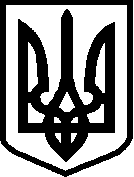 	             У К Р А Ї Н АЧЕРНІГІВСЬКА ОБЛАСТЬН І Ж И Н С Ь К А    М І С Ь К А    Р А Д АВ И К О Н А В Ч И Й   К О М І Т Е ТР О З П О Р Я Д Ж Е Н Н ЯВід  12 липня  2021  р.                         м. Ніжин                              № 194 Про внесення  змін  до річного  та  помісячного  розпису  бюджетуНіжинської міської територіальної громади на 2021 рік   Відповідно до статей 42, 59, 73 Закону України «Про місцеве  самоврядування в  Україні», Регламенту виконавчого комітету Ніжинської  міської ради Чернігівської області VІІІ скликання, затвердженого  рішенням  міської ради від 24.12.2020 року № 27-4/2020, постанови Кабінету Міністрів України від 24 березня 2021 № 249 «Про затвердження Порядку  та умов надання  субвенції з державного бюджету місцевим бюджетам на розвиток мережі центрів надання  адміністративних послуг»,  Повідомлення Державної казначейської служби  від 07.07.2021 року:        1.Погодити внесення  змін  до річного  та  помісячного  розпису  бюджету  Ніжинської міської територіальної громади на 2021 рік за рахунок субвенції  з державного бюджету місцевим бюджетам на розвиток мережі центрів надання адміністративних послуг  в сумі 310 000,00 грн.( КПКВКМБ 0210160, КЕКВ 3110) 2.Начальнику фінансового  управління міської ради (Писаренко Л.В.):     2.1. Внести  зміни  до річного та помісячного розпису  асигнувань  спеціального фонду бюджету Ніжинської міської територіальної громади на 2021 рік.    2.2. Винести  дане  питання  на  затвердження  Ніжинської міської  ради.       3. Контроль за  виконанням  даного  розпорядження  покласти  на   заступників  міського  голови з питань діяльності виконавчих органів ради, відповідно до розподілу посадових обов’язків та функціональних повноважень.Міський  голова                                                     Олександр КОДОЛАПодає:Начальника  фінансового  управлінняНіжинської міської ради                                              Людмила ПИСАРЕНКО        Погоджує:Перший заступник міського голови  зпитань   діяльності виконавчих органів ради                    Федір ВОВЧЕНКО Начальник  відділу юридично - кадрового забезпечення  виконавчого комітету                                    В’ячеслав   ЛЕГА     